БАШКОРТОСТАН РЕСПУБЛИКАҺЫ БӨРЙӘН РАЙОНЫ МУНИЦИПАЛЬ РАЙОНЫНЫҢ ИСКЕ СОБХАНҒОЛ АУЫЛ  СОВЕТЫ АУЫЛ БИЛӘМӘҺЕ ХАКИМИӘТЕ 453580, ИСКЕ СОБХАНҒОЛ АУЫЛЫСАЛАУАТ УРАМЫ, 38. тел. (34755) 3-68-00АДМИНСТРАЦИЯ СЕЛЬСКОГОПОСЕЛЕНИЯ СТАРОСУБХАНГУЛОВСКИЙ СЕЛЬСОВЕТМУНИЦИПАЛЬНОГО РАЙОНАБУРЗЯНСКИЙ РАЙОН РЕСПУБЛИКИ БАШКОРТОСТАН453580, с. Старосубхангуловоул. Салавата, 38 тел. (34755) 3-68-00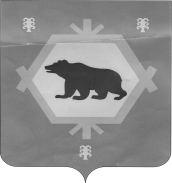 __________________________________________________________________            БОЙОРОК                                                        РАСПОРЯЖЕНИЕ    «26» сентябрь 2023  й.                     №109 -л                  «26» сентября 2023  г.                      					              «О переводе Бураншину Г.М.»         Врио управляющего делами сельского поселения Бураншину Гузель Мунировну перевести на должность исполняющий обязанности управляющего делами Администрации сельского поселения Старосубхангуловский сельсовет. Глава сельского поселения Старосубхангуловский сельсовет			  		Р.Р.Шахниязов